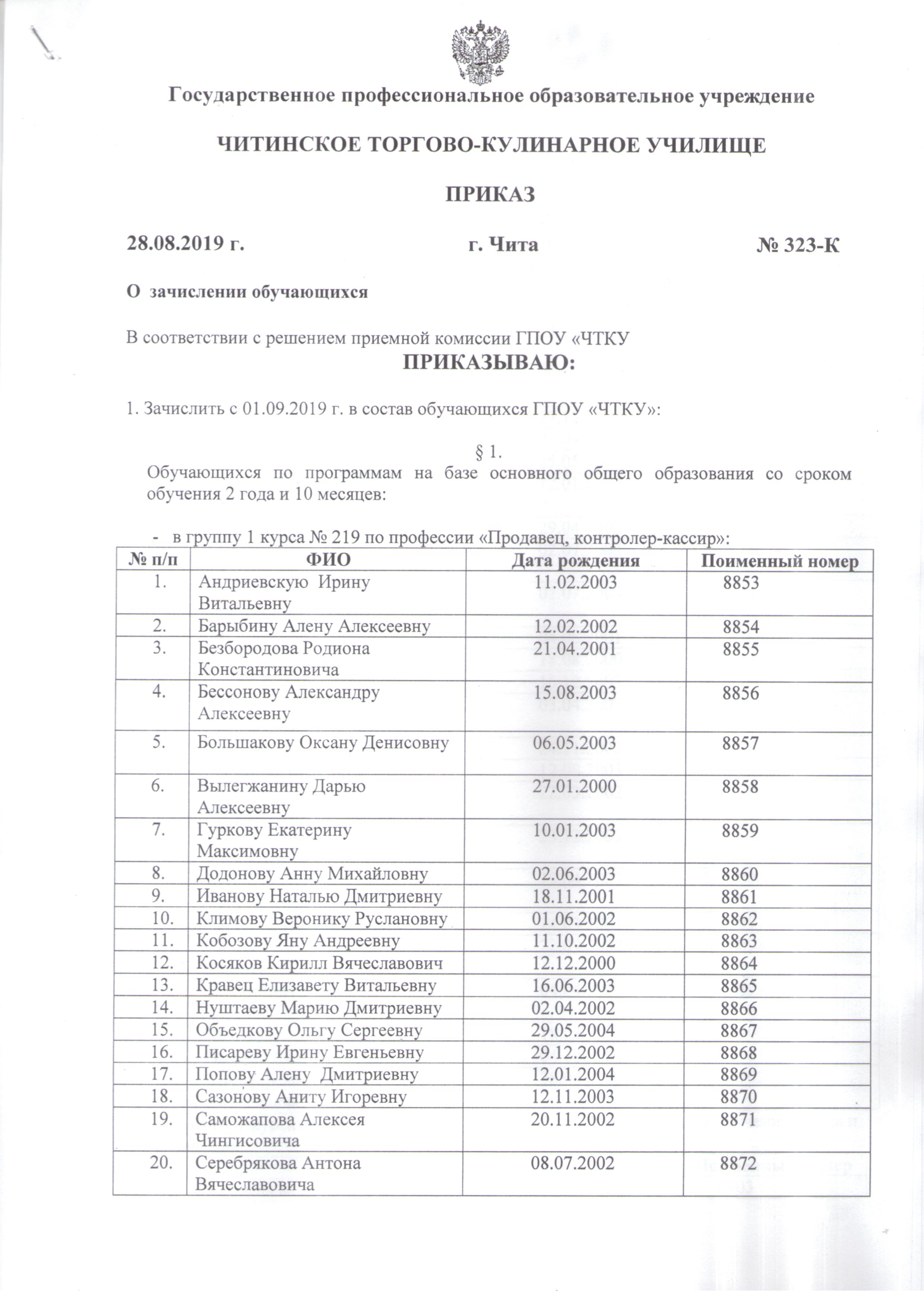  -   в группу 1 курса № 229 по профессии «Продавец, контролер-кассир»:       - в группу 1 курса № 319 по профессии «Повар, кондитер»  со сроком обучения 3 года и 10 месяцев:- в группу 1 курса № 329 по профессии «Повар, кондитер»  со сроком обучения 3 года и 10 месяцев:- в группу 1 курса № 339 по профессии «Повар, кондитер»  со сроком обучения 3 года и 10 месяцев:- в группу 1 курса № 349 по профессии «Повар, кондитер»  со сроком обучения 3 года и 10 месяцев:§ 2.Обучающихся по программам на базе среднего общего образования со сроком обучения 1 год 10 месяцев:- в группу 1 курса № 359 по профессии «Повар, кондитер»  со сроком обучения 1 год 10 месяцев: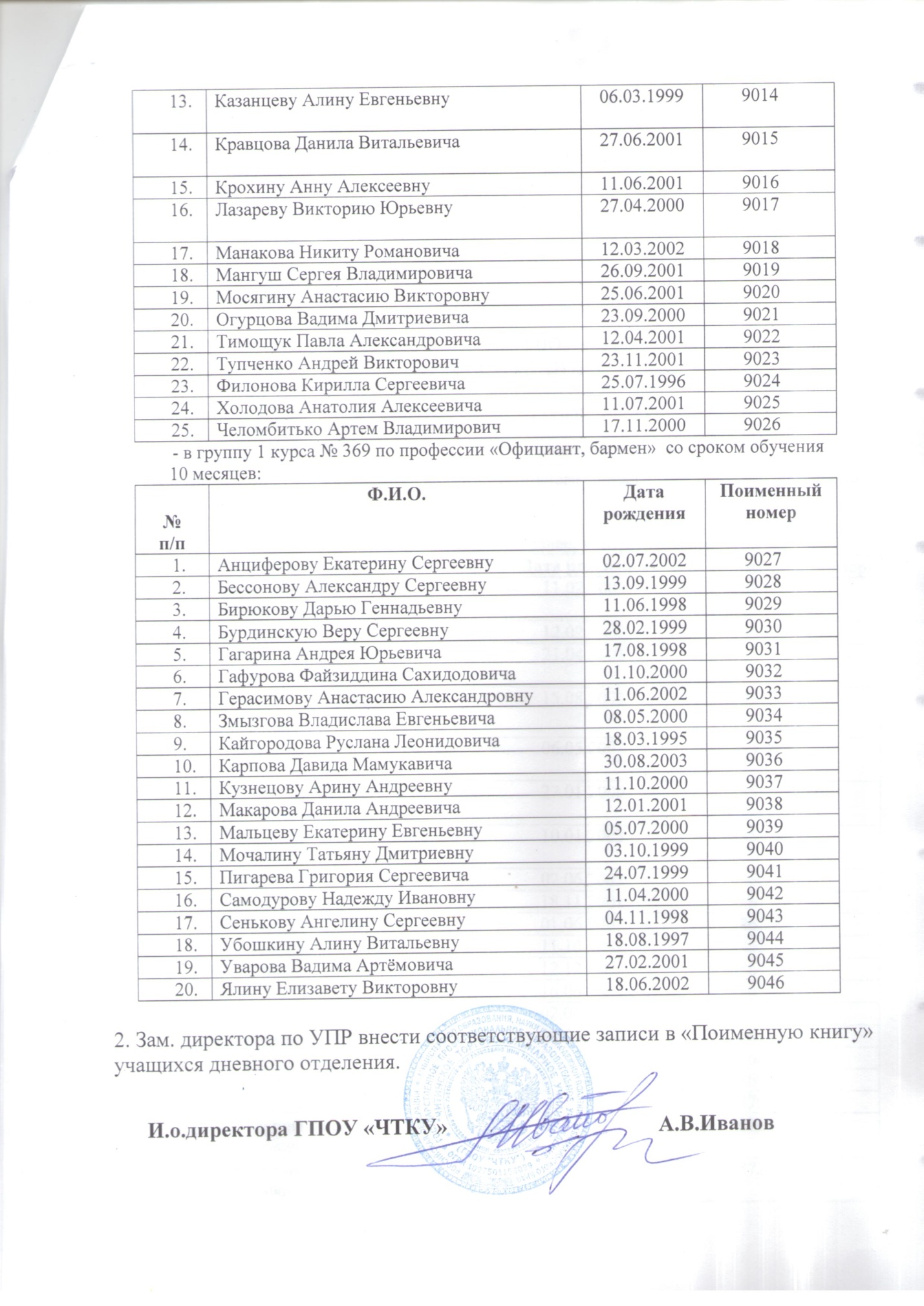 21Софьянникову Светлану Сегеевну14.05.200322Таскаеву Дарью Алексеевну21.11.200223Ходыкину Кристину Павловну30.11.200324Шафикову Кристину Альбертовну15.05.200225Шишкину Яну Ивановну07. 10.2003№ п/пФИОДата рожденияПоименный номерБелокрылова Вячеслава Владимировича20.02.2002Богданову Елизавету Викторовну24.04.2002Гурулеву  Анастасию Вячеславовну 09.06.2002Гусева Регина Сергеевна27.11.2003Давыдову Татьяну Алексеевну24.09.2002Дмитриева Ксения Евгеньевна 25.05.2003Епифанцеву Анастасию Евгеньевну12.01.2004Ермакович Снежанну Ивановну29.04.2002Занчевского Данила Алексеевич02.07.2003Занчевского Кирилла Алексеевича02.07.2003Иванову Анну Алексеевну04.06.2001Иванову Елизавету Леонидовну18.08.2000Карелину Нелли Михайловну16.12.2003Колоскова Владислава Владимировича03.04.2003Лупанчук Валерию Евгеньевну24.11.2002Макарову Ксению Алексеевну12.08.2003Мананникову Валерию Анатольевну22.03.2002Морозову Ирину Владимировну23.12.2003Небольсину Валентину Викторовну29.04.2002Пестереву Зою Павловну24.03.2001Писареву Александру Евгеньевну22.09.2003Старостину Екатерину Витальевну04.04.2003Халикову Анастасию Сергеевну18.03.2001Цыцеву Диану Владимировну04.10.2003Шишкарёва Антона Андреевича28.05.2003№ п/пФИОДата рожденияПоименный номерБарнышева Данила Сергеевича03.04.2002Белоусову Юлию Владимировну08.07.2003Васильеву Яну Александровну28.10.2003Выскубову Ангелину Васильевну9.01.2004Горбунову Ксению Евгеньевну05.03.2003Грекову Диану Владимировну2.03.2003Григорьева Никиту Игоревича16.06.2002Гударинову Валерию Николаевну 16.01.2002Зорину Виолетту Юрьевну22.07.2004Комогорцева Артема Александровича 22.01.2003Кузнецову Нину Сергеевну17.04.2001Кузьминых Анастасию Дмитриевну31.10 2003Купрюхину Евгению Сергеевну28.08.2003Лавренюк Арину Степановну10.09.2001Лескову Ольгу Александровну18.06.2001Липатову Валерию Алексеевну22.03.2003Лютинго Дарью Игоревну17.05.2004Малкова Алиса Юрьевна20.12.2001Малкова Сергея Дмитриевича 06.06.2003Рееву Валентину Койшибаевну25.11.2002Романову Юлию Александровну22.06.2003Самедова Ильхама Насибовича 13.10.2002Смирнова Сергея Владимировича 15.11.2003Соколова Сергея Романовича31.01.2009Тихоньких Евгению Евгеньевну23.11.2002№ п/пФИОДата рожденияПоименный номерБогданову Александру Алексеевну15.08.2003Быкова Елену Витальевну08.02.2004Верхушину Яну Александровну09.08.2003Говоркову Кристину Андреевну20.07.2002Дамиранову Анастасию Дамдиновну24.02.2000Зачинского Вячеслава Андреевича28.11.2002Кирпичникову Ксению Ивановну30.01.2004Ковалеву Виолету Олеговну04.09.2003Колоколову Яну Игоревну06.08.2003Кондратьеву Алину Викторовну17.04.2003Кореневу Алену Анатольевну26.05.2003Кузнецову Зою Михайловну30.12.2002Орел Ксению Николаевну21.06.2003Парфенову Марину Андреевну04.01.2002Погодаевой Анастасии Максимовне10.12.2001Попова Александра Евгеньевича08.02.2003Скажепова Михаила Алексеевича05.09.2003Толоконцеву Викторию Романовну21.01.2003Тюменцеву Людмилу Ивановну13.05.2002Филиппову Дарью Леонидовну07.10.2002Цыплакову Татьяну Евгеньевну25.01.2002Шангина Александра Андреевича14.04.2002Швецову Марию Викторовну17.08.2003Шишкина Дениса Эдуардовича25.05.2002Чирков Игорь  Викторович 01.12.2000№ п/пФИОДата рожденияПоименный номерАндреева Святослава Владимировича16.12.2003Берегой Марию Витальевну06.05.2002Боровик Татьяну Павловну24.05.2003Бянкину Татьяну Витальевну03.09.2002Гимберг Александру Владимировну01.12.2003Горбунову Татьяну Юрьевну25.09.2003Денисюк Ирину Сергеевну08.11.2003Деревцову Диану Юрьевну06.01.2004Зубакову Ангелину Романовну 07.08.2002Игнатьеву Валерию Николаевну24.02.2002Ипатову Анну Денисовну14.07.2003Казакову Александру Викторовну01.01.2003Коротеева Павла Леонидовича13.08.2003Кулебякину  Анастасию Владимировну06.03.2004Мельникову Диана Евгеньевну 16.03.2003Наумову Викторию Алексеевну06.10.2003Опейкину Валентину Юрьевну22.03.2003Песня Светлану Владимировну22.12.2002Соловьеву Анастасию Алексеевну15.05.2003Старостину Анжелику Алексеевну28.02.2003Федурину Алену Александровну20.06.2003Финогееву Елену Юрьевну31.07.2002Фофанова Алексея Андреевича10.07.2002Чинякова Никиту Владимировича21.12.2002Родюшкину Алену Игоревну 20.05.2002№ п/пФИОДата рожденияПоименный номерВершинину Викторию Владимировну10.03.2003Буняк Романа Игоревича22.10.2003Георгиевскую Елену Витальевну13.10.2001Гордееву Евгению Сергеевну13.06.2002Гурулева Романа Максимовича11.02.2003Зубкову Татьяну Сергеевну04.10.2001Казанина Никиту Владимировича20.10.2001Лазовского Игоря Алексеевича05.01.2004Лескову Юлию Анатольевну18.04.2003Макарову Марию Алексеевну22.06.2003Мингараеву Анастасию Сергеевну14.02.2004Михееву Марию Игоревну20.07.2003Новикову Елизавету Дмитриевну05.03.2003Плесовскую Екатерину Владимировну16.12.2002Попова Владислава Андреевича08.04.2003Потехину Светлану Аркадьевну10.09.2003Сенотрусова Данила Валерьевича02.05.2002Соколову Светлану Вячеславовну29.07.2002Суханова Евгения Викторовича 9.09.2002Шеверенко Валерия Геннадьевна07.03. 2002Шеметилло Никиту Андреевича08.04.1999Шукурову Шарифау Давлатжоновна29.10.2003Щербакову Марию Романовну 28.08.2002Мальцеву Светлану Андреевну16.07.2002Панкову Надежду Геннадьевну 13.07.2003№п/пФ.И.О.Дата рожденияПоименный номерАюшеева Игоря Александровича17.05.2001Авагян Лидия Кареновна24.12.2002Бадюк Кристину Романовну14.06.1997Батрамеева Виталия Юрьевича03.08.1999Бородину Анастасию Владимировну01.03.1999Бурашникову Марину Олеговну07.04.2001Былкова Ивана Витальевича08.03.2000Головина Эдуарда Сергеевича14.08.1999Диденко Илью Геннадьевича28.02.2001Давыдову Ксению Сергеевну 26.10.2000Жуковец Альбину Игоревну27.03.2001Закирову Ольгу Васильевну 27.11.1998